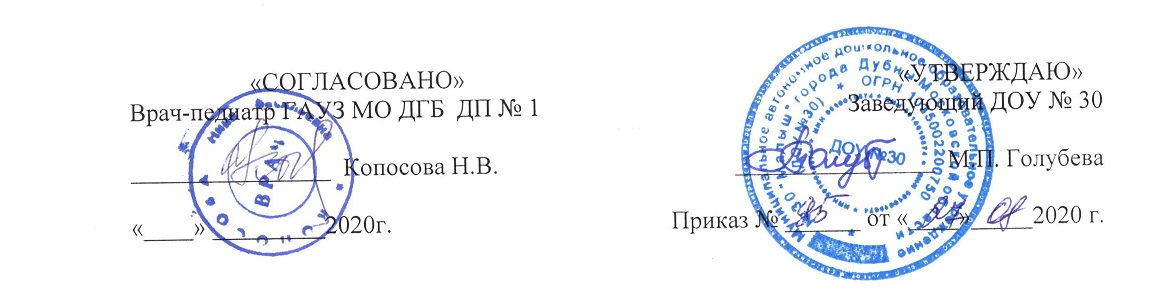 Примерный режим дня(холодный период)Вторая группа раннего возраста «Карапуз» Примерный режим дня(холодный период)Младшая группа  «Кроха»Примерный режим дня(холодный период)Младшая группа  «Пчёлки»Примерный режим дня(холодный период)Младшая группа  «Бабочки»Примерный режим дня(холодный период)Средняя группа  «Звёздочки »Примерный режим дня(холодный период)Средняя группа  «Умка »Примерный режим дня(холодный период)Старшая группа  « Непоседы »Примерный режим дня(холодный период)Старшая группа  « Радуга »Примерный режим дня(холодный период)Подготовительная группа  « Любознайки »Примерный режим дня(холодный период)Подготовительная группа  « Дельфинчики »Режимные моментывремяПриход детей в детский сад, самостоятельная деятельность7.00–8.00Подготовка к завтраку, завтрак8.00–8.30Самостоятельная деятельность детей, занятия по подгруппам8.30 –9.20 Подготовка к прогулке, прогулка9.20–11.20Возвращение с прогулки, самостоятельная деятельность11.20–11.45Подготовка к обеду, обед11.45–12.20Подготовка ко сну, дневной сон12.20–15.00Постепенный подъем, самостоятельная деятельность15.00–15.15Полдник15.15–15.20Самостоятельная деятельность детей, занятия по подгруппам15.25–16.00Подготовка к ужину, ужин16.00–16.20Подготовка к прогулке, прогулка16.25 –17.00Возвращение с прогулки, самостоятельная деятельность, уход домой18.30–19.00Режимные моментывремяПрием детей , свободная игра 7.00–8.00Утренняя гимнастика8.00-8.10Подготовка к завтраку, завтрак, дежурство8.10–8.40Утренний круг8.40–9.00Игры, кружки, занятия, занятия со специалистами9.00– 10.00Подготовка к прогулке, прогулка10.10–12.05Возвращение с прогулки, самостоятельная деятельность12.05–12.20Подготовка к обеду, обед, дежурство12.20–12.50Подготовка ко сну, чтение перед сном, дневной сон12.50–15.00Постепенный подъем, профилактические физкультурно-оздоровительные процедуры15.00–15.15Полдник15.15-15.25Игры, кружки, занятия, занятия со специалистами 15.25–16.10Подготовка к ужину, ужин16.10–16.50Вечерний круг16.50-17.00Подготовка к прогулке, прогулка17.00–18.45Возвращение с прогулки, самостоятельная деятельность, уход домой18.45–19.00Режимные моментывремяПрием детей , свободная игра 7.00–8.00Утренняя гимнастика8.00-8.10Подготовка к завтраку, завтрак, дежурство8.10–8.40Утренний круг8.40–9.00Игры, кружки, занятия, занятия со специалистами9.00– 10.00Подготовка к прогулке, прогулка10.10–12.05Возвращение с прогулки, самостоятельная деятельность12.05–12.20Подготовка к обеду, обед, дежурство12.20–12.50Подготовка ко сну, чтение перед сном, дневной сон12.50–15.00Постепенный подъем, профилактические физкультурно-оздоровительные процедуры15.00–15.15Полдник15.15-15.25Игры, кружки, занятия, занятия со специалистами 15.25–16.10Подготовка к ужину, ужин16.10–16.50Вечерний круг16.50-17.00Подготовка к прогулке, прогулка17.00–18.45Возвращение с прогулки, самостоятельная деятельность, уход домой18.45–19.00Режимные моментывремяПрием детей , свободная игра 7.00–8.00Утренняя гимнастика8.00-8.10Подготовка к завтраку, завтрак, дежурство8.10–8.40Утренний круг8.40–9.00Игры, кружки, занятия, занятия со специалистами9.00– 10.00Подготовка к прогулке, прогулка10.10–12.05Возвращение с прогулки, самостоятельная деятельность12.05–12.20Подготовка к обеду, обед, дежурство12.20–12.50Подготовка ко сну, чтение перед сном, дневной сон12.50–15.00Постепенный подъем, профилактические физкультурно-оздоровительные процедуры15.00–15.15Полдник15.15-15.25Игры, кружки, занятия, занятия со специалистами 15.25–16.10Подготовка к ужину, ужин16.10–16.50Вечерний круг16.50-17.00Подготовка к прогулке, прогулка17.00–18.45Возвращение с прогулки, самостоятельная деятельность, уход домой18.45–19.00Режимные моментывремяПрием детей , свободная игра 7.00–8.00Утренняя гимнастика8.00-8.10Подготовка к завтраку, завтрак, дежурство8.10–8.40Утренний круг8.40–9.00Игры, кружки, занятия, занятия со специалистами9.00– 10.10Подготовка к прогулке, прогулка10.10–12.10Возвращение с прогулки, самостоятельная деятельность12.10–12.20Подготовка к обеду, обед, дежурство12.20–12.50Подготовка ко сну, чтение перед сном, дневной сон12.50–15.00Постепенный подъем, профилактические физкультурно-оздоровительные процедуры15.00–15.15Полдник15.15-15.25Игры, кружки, занятия, занятия со специалистами 15.25–16.10Подготовка к ужину, ужин16.10–16.50Вечерний круг16.50-17.00Подготовка к прогулке, прогулка17.00–18.45Возвращение с прогулки, самостоятельная деятельность, уход домой18.45–19.00Режимные моментывремяПрием детей , свободная игра 7.00–8.00Утренняя гимнастика8.00-8.10Подготовка к завтраку, завтрак, дежурство8.10–8.40Утренний круг8.40–9.00Игры, кружки, занятия, занятия со специалистами9.00– 10.10Подготовка к прогулке, прогулка10.10–12.10Возвращение с прогулки, самостоятельная деятельность12.10–12.20Подготовка к обеду, обед, дежурство12.20–12.50Подготовка ко сну, чтение перед сном, дневной сон12.50–15.00Постепенный подъем, профилактические физкультурно-оздоровительные процедуры15.00–15.15Полдник15.15-15.25Игры, кружки, занятия, занятия со специалистами 15.25–16.10Подготовка к ужину, ужин16.10–16.50Вечерний круг16.50-17.00Подготовка к прогулке, прогулка17.00–18.45Возвращение с прогулки, самостоятельная деятельность, уход домой18.45–19.00Режимные моментывремяПрием детей , свободная игра 7.00–8.00Утренняя гимнастика8.00-8.10Подготовка к завтраку, завтрак, дежурство8.10.–8.30Утренний круг8.30–8.50Игры, кружки, занятия, занятия со специалистами8.50-10.30Подготовка к прогулке, прогулка10.30–12.30Возвращение с прогулки, самостоятельная деятельность12.30–12.40Подготовка к обеду, обед, дежурство12.40–13.10Подготовка ко сну, чтение перед сном, дневной сон13.10–15.00Постепенный подъем, профилактические физкультурно-оздоровительные процедуры15.00–15.15Полдник15.10-15.25Игры, кружки, занятия, занятия со специалистами 15.25–16.10Подготовка к ужину, ужин16.15–16.50Вечерний круг16.50-17.00Подготовка к прогулке, прогулка17.00–18.45Возвращение с прогулки, самостоятельная деятельность, уход домой18.45–19.00Режимные моментывремяПрием детей , свободная игра 7.00–8.00Утренняя гимнастика8.00-8.10Подготовка к завтраку, завтрак, дежурство8.10.–8.30Утренний круг8.30–8.50Игры, кружки, занятия, занятия со специалистами8.50-10.30Подготовка к прогулке, прогулка10.30–12.30Возвращение с прогулки, самостоятельная деятельность12.30–12.40Подготовка к обеду, обед, дежурство12.40–13.10Подготовка ко сну, чтение перед сном, дневной сон13.10–15.00Постепенный подъем, профилактические физкультурно-оздоровительные процедуры15.00–15.15Полдник15.10-15.25Игры, кружки, занятия, занятия со специалистами 15.25–16.10Подготовка к ужину, ужин16.10–16.50Вечерний круг16.50-17.00Подготовка к прогулке, прогулка17.00–18.45Возвращение с прогулки, самостоятельная деятельность, уход домой18.45–19.00Режимные моментывремяПрием детей , свободная игра 7.00–8.00Утренняя гимнастика8.00-8.10Подготовка к завтраку, завтрак, дежурство8.10.–8.30Утренний круг8.30–8.50Игры, кружки, занятия, занятия со специалистами9.00-10.50Подготовка к прогулке, прогулка10.50–12.40Возвращение с прогулки, самостоятельная деятельность12.40–12.50Подготовка к обеду, обед, дежурство12.50–13.15Подготовка ко сну, чтение перед сном, дневной сон13.15–15.00Постепенный подъем, профилактические физкультурно-оздоровительные процедуры15.00–15.15Полдник15.15-15.25Игры, кружки, занятия, занятия со специалистами 15.25–16.15Подготовка к ужину, ужин16.20–16.50Вечерний круг16.50-17.00Подготовка к прогулке, прогулка17.00–18.45Возвращение с прогулки, самостоятельная деятельность, уход домой18.45–19.00Режимные моментывремяПрием детей , свободная игра 7.00–8.00Утренняя гимнастика8.00-8.10Подготовка к завтраку, завтрак, дежурство8.10.–8.30Утренний круг8.30–8.50Игры, кружки, занятия, занятия со специалистами9.00-10.50Подготовка к прогулке, прогулка10.50–12.40Возвращение с прогулки, самостоятельная деятельность12.40–12.50Подготовка к обеду, обед, дежурство12.50–13.15Подготовка ко сну, чтение перед сном, дневной сон13.15–15.00Постепенный подъем, профилактические физкультурно-оздоровительные процедуры15.00–15.15Полдник15.15-15.25Игры, кружки, занятия, занятия со специалистами 15.25–16.15Подготовка к ужину, ужин16.20–16.50Вечерний круг16.50-17.00Подготовка к прогулке, прогулка17.00–18.45Возвращение с прогулки, самостоятельная деятельность, уход домой18.45–19.00